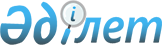 Об утверждении перечня объектов, предлагаемых к передаче в концессию на среднесрочный период (на 2011 - 2013 годы)Постановление Правительства Республики Казахстан от 31 декабря 2010 года № 1506

      В соответствии со статьей 16 Закона Республики Казахстан от 7 июля 2006 года "О концессиях" Правительство Республики Казахстан ПОСТАНОВЛЯЕТ:



      1. Утвердить прилагаемый перечень объектов, предлагаемых к передаче в концессию на среднесрочный период (на 2011 - 2013 годы).



      2. Настоящее постановление вводится в действие по истечении десяти календарных дней после первого официального опубликования.      Премьер-Министр

      Республики Казахстан                       К. Масимов 

Утвержден          

постановлением Правительства 

Республики Казахстан     

от 31 декабря 2010 года № 1506

                          Перечень объектов,

   предлагаемых к передаче в концессию на среднесрочный период

                        (на 2011 - 2013 годы)      Примечание: расшифровка аббревиатур:

      МТК - Министерство транспорта и коммуникаций Республики Казахстан
					© 2012. РГП на ПХВ «Институт законодательства и правовой информации Республики Казахстан» Министерства юстиции Республики Казахстан
				№

п/пНаименованиеОрганизатор

конкурса1231. Существующие объекты государственной собственности, улучшение и

эксплуатация которых будут осуществлены на основе договора концессии1. Существующие объекты государственной собственности, улучшение и

эксплуатация которых будут осуществлены на основе договора концессии1. Существующие объекты государственной собственности, улучшение и

эксплуатация которых будут осуществлены на основе договора концессии1.Строительство (реконструкция) и эксплуатация участка

"Алматы - Капшагай" автомобильной дороги "Алматы -

Усть-Каменогорск"МТК2.Реконструкция и эксплуатация участка "Алматы -

Хоргос" автомобильной дороги "Граница Республики

Узбекистан (на Ташкент) - Шымкент - Тараз - Хоргос

через Кокпек, Коктал, Благовещенку, с подъездами к

границе Республики Кыргызстан"МТК3.Реконструкция и эксплуатация участка "Астана -

Караганда" автомобильной дороги "Граница Российской

Федерации (на Екатеринбург) - Алматы, через города

Кустанай, Астана, Караганда" 1142-1216 кмМТК4.Реконструкция и эксплуатация участка "Астана -

Караганда" автомобильной дороги "Граница Российской

Федерации (на Екатеринбург) - Алматы, через города

Кустанай, Астана, Караганда", 1096-1142 кмМТК5.Реконструкция и эксплуатация участка "Астана -

Караганда" автомобильной дороги "Граница Российской

Федерации (на Екатеринбург) - Алматы, через города

Кустанай, Астана, Караганда", 1038-1096 кмМТК6.Реконструкция и эксплуатация участка "Астана -

Караганда" автомобильной дороги "Граница Российской

Федерации (на Екатеринбург) - Алматы, через города

Кустанай, Астана, Караганда", 997-1038 кмМТК7.Реконструкция участка "Ташкент - Шымкент"

автомобильной дороги "Граница Республики Узбекистан

(на Ташкент) - Шымкент - Тараз - Алматы - Хоргос

через Кокпек, Коктал, Благовещенку, с подъездами к

границе Республики Кыргызстан" 674-806 кмМТК8.Внедрение интеллектуально-транспортной и платежной

системы (ИТПС) и эксплуатация участка "Астана -

Щучинск" автомобильной дороги "Астана -

Петропавловск через город Кокшетау"МТК2. Объекты, строительство и эксплуатация которых будут осуществлены

на основе договоров концессии2. Объекты, строительство и эксплуатация которых будут осуществлены

на основе договоров концессии2. Объекты, строительство и эксплуатация которых будут осуществлены

на основе договоров концессии9.Строительство и эксплуатация автомобильной дороги

"Большая Алматинская кольцевая автомобильная дорога

(БАКАД)"МТК10.Строительство и эксплуатация комплекса детских

садов в городе КарагандеАкимат

Карагандин-

ской области11.Строительство и эксплуатация комплекса детских

садов в городе ТемиртауАкимат

Карагандин-

ской области12.Строительство железнодорожного вокзала "Станции

Мангистау (Тамак)"Акимат

Мангистаус-

кой области